DIPARTIMENTO DI SCIENZE POLITICHE E INTERNAZIONALIPROGRAMMA ERASMUS+2023/24ERASMUS+ DAY 2023Incontro informativo sui bandi Erasmus+ per studio e tirocinio dedicato agli studenti del Dipartimento di Scienze Politiche e Internazionali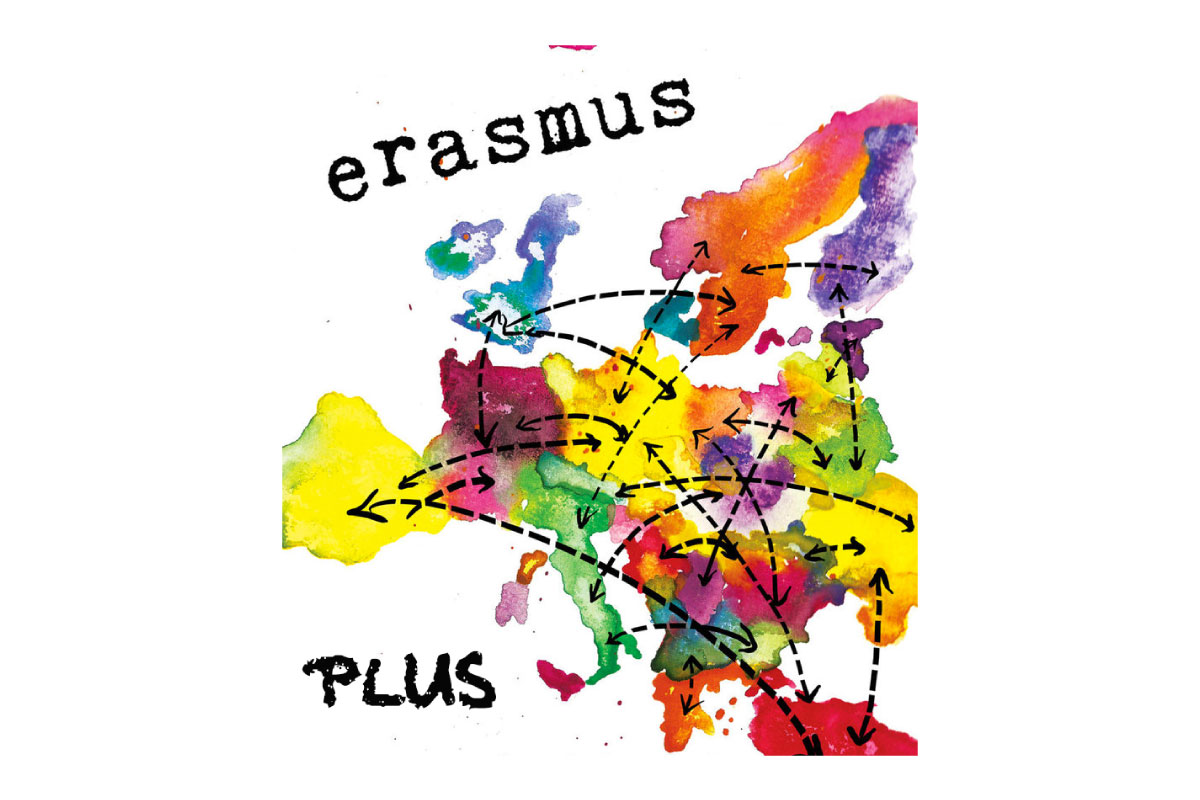 Mercoledì 1 marzo 2023ore 12.00Aula 6 - Albergo dei PoveriPer informazioniTel: 010 209 51883        e-mail:  aife@unige.it          